КАРАР                                                                    ПОСТАНОВЛЕНИЕ09 январь 2017 йыл                  № 02                    09 января 2017 годаОб утверждении плана работы администрации сельского поселенияКазанчинский сельсовет на 2017 годПОСТАНОВЛЯЮ:
         1.Утвердить прилагаемый план работы администрации сельского          поселения  Казанчинский сельсовет на 2017 год.2.Контроль за исполнением настоящего постановленияоставляю за собой.           Глава сельского поселения                                           Р.Т.КиямовПриложение №1                                                              	      к постановлению главы       Администрации сельского поселенияКазанчинский сельсоветмуниципального района Аскинский район                Республики Башкортостан                от «09 »января 2017 г. №  2ПЛАНработы Администрации сельского поселения Казанчинский сельсоветмуниципального района Аскинский район Республики Башкортостанна  2017 год                                 2. Организационно- массовые мероприятия3. Контроль и проверка исполнения4. Внедрение бытовых обрядов и ритуаловУправляющий делами СП Казанчинский сельсовет:                                Муфтахтдинова А.А.        Башҡортостан  РеспубликаһыАСКЫН РАЙОНЫМУНИЦИПАЛЬ РАЙОНЫНЫҢҠАҘАНСЫ АУЫЛ СОВЕТЫАУЫЛ БИЛӘМӘҺЕХАКИМИӘТЕ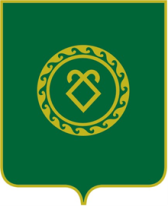 АДМИНИСТРАЦИЯСЕЛЬСКОГО ПОСЕЛЕНИЯКАЗАНЧИНСКИЙ СЕЛЬСОВЕТМУНИЦИПАЛЬНОГО РАЙОНААСКИНСКИЙ РАЙОНРеспублики Башкортостан№          Наименование мероприятийСроки проведе-нияОтветственныеисполнителиСовещания при главе сельского поселенияСовещания при главе сельского поселенияСовещания при главе сельского поселенияСовещания при главе сельского поселения1 С руководителями предприятий, организаций, учреждений  провести оперативные совещания по текущим вопросамЕженедельно по вторникамглава СП2С руководителями предприятий, организаций, учреждений  провести отчетные совещания  Последний вторник каждого месяцаглава СП3О ходе подготовки и проведениюпраздников:- 23 февраля «День защитников Отечества»- 8 Марта «Международный женский день»- 1 Мая «Праздник весны и труда»- 9 Мая «День Победы в  ВОВ»- участие в проведении районного Сабантуя- народного праздника  «Здравствуйте односельчане» с.Старые Казанчи;    «Шэжэрэ байрамы» в д.Новая Кара;   90 летия д.Башкортостан-1 октября «День пожилых людей»- 11 октября «День Республики»- 4 ноября «День народного единства и         примирения»-День призывника-День матери-о проведении новогодних мероприятий в населенных пунктах   ФевральМартАпрельМайИюньИюнь-июльСентябрьОктябрьНоябрь    Май,октябрь      Ноябрь      ДекабрьАдминистрация СП, СДК, библиотекаСДК, школа Женсовет, организационный комитет4О подготовке и проведении собраний граждан по вопросам:- информация о работе Совета и Администрации, учреждений за 2016 год, об участии в ППМИ,  о плане мероприятий к году экологии и другие организационные вопросы;-благоустройство территорий, содержание      свалок, противопожарная безопасность,       организация пастьбы скота, о состоянии   правопорядка на территории сельского       поселенияфевральмайглава СП, руководители учрежденийглава СП, руководители учреждений5О подготовке и успешном проведении весенне-полевых работ, организация работ по вспашке огородов населенияапрельГлава СП, руководители с\х предприятий6О благоустройстве придорожных полос и территории населенных пунктовиюньглава СП, руководители учреждений7Об организации работ по организованной пастьбе скота населениямайАдминистрация СП8О ходе заготовки кормов для общественного скота и личного подсобного хозяйстваиюльглава СП,ЛПХ,главы КФХ9О выделении сенокосных угодий населению и состоянии сенокосных угодий июльАдминистрация СП10О ходе подготовки к осенне-полевым работам августГлава СП, руководители с\х предприятий11О готовности объектов соц.сферы к работе в осенне-зимний период 2017-2018 годовсентябрьглава СП,руководители учреждений12Об организации работ по реализации населением излишков сельхозпродукции (сельскохоз.ярмарки)октябрьглава СП13Провести заседания общественных комиссийВ течении годаПредседатель и члены комиссии  1Организовать отчеты депутатов передизбирателями2 раза в годДепутаты2Проведение собраний граждан по месту жительства, подворные обходы.По мере необходимостиАдминистрация  сельскогопоселения3Семинары- совещания с руководителями общественных организацийрегулярноАдминистрация СП4О ходе выполнения работ по благоустройству и озеленению территорий СП, предприятий, организаций, учрежденийрегулярноАдминистрация СП5Задачи главы администрации СП  по организации и проведению весеннего и осеннего призыва граждан на службу в 2017 году майоктябрьАдминистрация СП6Информация руководителей учреждений о результатах деятельности регулярноРуководители учреждений№Наименование мероприятийСроки проведения Ответственные исполнители1Обеспечение контроля за исполнением  постановлений и распоряжений главы СП, вышестоящих органов государственной власти и управления в аппарате администрации ПостоянноИ.о.главы СП№Наименование мероприятииСроки проведения Ответственные исполнители1Внедрять новые традиции семейно-бытовых гражданских обрядов:общественно – гражданскиеобрядылично-гражданские : трудовыеюбилеи,           3)  семейно- бытовые: рождение              ребенка, совершеннолетие,              похороны ПостоянноАдминистрациясельского поселения, СДК, школа5.Хозяйственная деятельность5.Хозяйственная деятельность5.Хозяйственная деятельность5.Хозяйственная деятельность1Очистка улиц от снегаПо графикуАдминистрация СП2Благоустройство сел и деревеньПо мере необходимостиАдминистрация СП3Благоустройство кладбищАпрель-ноябрьРуководители учреждений, жители домов4Обустройство памятников ,обелисковАпрель- августАдминистрация СП5Благоустройство родников и колодцевАпрель- майАдминистрация СП,жители населенных пунктов6Ликвидация несанкционированных  свалокАпрель- августАдминистрация СП6.Информационная деятельность6.Информационная деятельность6.Информационная деятельность6.Информационная деятельность1Обнародование нормативно правовых актовПо мере необходимостиАдминистрация СП2Проведение публичных слушанийВ течении годаАдминистрация СП3Подписка на газеты и журналыВ течение годаАдминистрация СП4Освещение в средствах массовой информации о проведенных мероприятиях сельского поселенияВ течение годаАдминистрация СП, учреждения 5Обнародование нормативно правовых актовПо мере необходимостиАдминистрация СП6Наполнение официального сайта администрации Казанчинского сельского поселения в сети ИнтернетПостоянноАдминистрация СП